						November 4, 2022Alex Jacobsajacobs@archerenergy.comDear Sir or Madam:	On November 2, 2022, the Commission received your Application of Acrobat Energy for approval to supply electric generation services to the public in the Commonwealth of PA.  Upon initial review, the Application has been determined to be deficient for the following reasons:No Proof of PublicationNo license Bond or Letter of CreditNo Tax Certification Statement	Pursuant to 52 Pa. Code §1.4, you are required to correct these deficiencies.  Failure to  do so within 20 days of the date of this letter will result in the Application being returned unfiled.   	Please return your items to the above listed address and address to the attention of Secretary Chiavetta.	Should you have any questions pertaining to your application, please contact our Bureau at 717-772-7777.								Sincerely,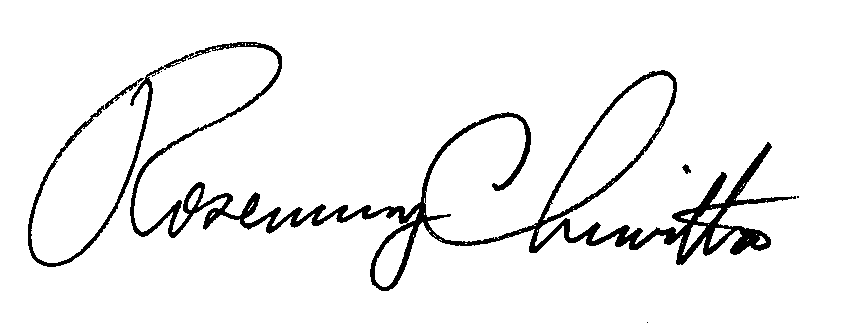 							Rosemary ChiavettaSecretary					RC/mm